May PVs for 070-11-10InboxSearch for all messages with label InboxRemove label Inbox from this conversation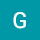 Good afternoon,US Coast Guard Auxiliary Dunedin Flotilla, 070-11-10Partner Visit ReportWe had a total of 29 visitsTwo new Partners were added. Joint Chiropractic of Tarpon Springs & Trinity all thanks to Mr. Hutsell.Respectfully, "Buddy" Grady AltmanFSO-PV12:35 PM (9 hours ago)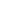 